А Д М И Н И С Т Р А Ц И Я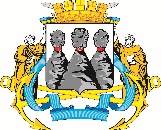 	ПЕТРОПАВЛОВСК-КАМЧАТСКОГО ГОРОДСКОГО ОКРУГАП О С Т А Н О В Л Е Н И Е15.05.2019 г.                                                                                                         № 986В соответствии со статьей 16 Федерального закона от 06.10.2003                    № 131-ФЗ «Об общих принципах организации местного самоуправления в Российской Федерации», Федеральным законом от 12.01.1996 № 7-ФЗ                      «О некоммерческих организациях», пунктом 4 статьи 78.1 Бюджетного кодекса Российской Федерации, постановлением Правительства Российской Федерации от 27.03.2019 № 322 «Об общих требованиях к нормативным правовым актам и муниципальным правовым актам, устанавливающим порядок предоставления грантов в форме субсидий, в том числе предоставляемых на конкурсной основе», Уставом Петропавловск-Камчатского городского округа, Решением Городской Думы Петропавловск-Камчатского городского округа от 05.03.2014 № 193-нд 
«О территориальном общественном самоуправлении в Петропавловск-Камчатском городском округе», в целях оказания поддержки некоммерческим организациям, осуществляющим территориальное общественное самоуправление на территории Петропавловск-Камчатского городского округа, в рамках реализации муниципальной программы «Формирование современной городской среды в Петропавловск-Камчатском городском округе», утвержденной постановлением администрации Петропавловск-Камчатского городского округа от 25.12.2017 № 3217ПОСТАНОВЛЯЮ:      1. Утвердить Порядок предоставления грантов в форме субсидий некоммерческим организациям, осуществляющим территориальное общественное самоуправление на территории Петропавловск-Камчатского городского округа, в целях финансового обеспечения реализации социально значимых проектов, направленных на развитие территориального общественного самоуправления, согласно приложению.2. Управлению делами администрации Петропавловск-Камчатского городского округа опубликовать постановление в газете «Град Петра и Павла» и разместить на официальном сайте администрации Петропавловск-Камчатского городского округа в информационно-телекоммуникационной сети «Интернет». 3. Постановление вступает в силу после дня его официального опубликования.4. Контроль за исполнением постановления возложить на руководителя Управления коммунального хозяйства и жилищного фонда администрации Петропавловск-Камчатского городского округа.ГлаваПетропавловск-Камчатскогогородского округа В.Ю. ИваненкоПриложениек постановлению администрацииПетропавловск-Камчатского городского округаот 15.05.2019 № 986Порядок предоставления грантов в форме субсидий некоммерческим организациям, осуществляющим территориальное общественное самоуправление на территории Петропавловск-Камчатского городского округа, в целях финансового обеспечения реализации социально значимых проектов, направленных на развитие территориального общественного самоуправления1. Общие положения о предоставлении гранта Порядок предоставления грантов в форме субсидий некоммерческим организациям, осуществляющим территориальное общественное самоуправление на территории Петропавловск-Камчатского городского округа, (далее - Порядок)  определяет порядок и условия предоставления из бюджета Петропавловск-Камчатского городского округа грантов в форме субсидий (далее - гранты) некоммерческим организациям, осуществляющим территориальное общественное самоуправление на территории Петропавловск-Камчатского городского округа в целях реализации социально значимых проектов, направленных на развитие территориального общественного самоуправления.Настоящий Порядок разработан в соответствии с пунктом 4 статьи 78.1 Бюджетного кодекса Российской Федерации и Решением Городской Думы Петропавловск-Камчатского городского округа от 05.03.2014 № 193-нд 
«О территориальном общественном самоуправлении в Петропавловск-Камчатском городском округе».Гранты предоставляются в пределах бюджетных ассигнований, предусмотренных в бюджете Петропавловск-Камчатского городского округа на текущий финансовый год (текущий финансовый год и плановый период) на реализацию подмероприятия «Предоставление грантов в форме субсидии некоммерческим организациям, осуществляющим территориальное общественное самоуправление» мероприятия «Предоставление субсидий юридическим лицам (за исключением субсидий муниципальным учреждениям и унитарным предприятиям), индивидуальным предпринимателям» муниципальной программы «Формирование современной городской среды в Петропавловск-Камчатском городском округе», утвержденной постановлением администрации Петропавловск-Камчатского городского округа от 25.12.2017 
№ 3217.Гранты предоставляются путем конкурсного отбора на безвозмездной, безвозвратной основе Управлением коммунального хозяйства и жилищного фонда администрации Петропавловск-Камчатского городского округа (далее  - Уполномоченный орган) до которого в соответствии с бюджетным законодательством Российской Федерации как до получателя бюджетных средств доведены в установленном порядке лимиты бюджетных обязательств на предоставление грантов на текущий финансовый год (соответствующий финансовый год и плановый период)». 1.3. Гранты предоставляются некоммерческим организациям, зарегистрированным в установленном порядке и осуществляющим территориальное общественное самоуправление на территории Петропавловск-Камчатского городского округа (далее – ТОС) - победителям конкурсного отбора социально значимых проектов единовременно. 1.4. Под социально значимым проектом (далее – проект) понимается комплекс мероприятий, не преследующих цели извлечения прибыли и направленных на достижение конкретной цели путем решения конкретных задач в соответствии с приоритетным направлением в сфере повышения комфортных условий проживания граждан.1.5. Предоставленные гранты могут быть использованы только на осуществление целевых расходов, связанных с реализацией проекта.2. Порядок проведения конкурсного отбора лиц для предоставления гранта, условия и порядок предоставления гранта2.1. Требования к ТОС - участникам конкурсного отбора (далее –конкурс), которым они должны соответствовать на первое число месяца, предшествующего месяцу подачи заявки на участие в конкурсе: 2.1.1 участником конкурса может быть ТОС, зарегистрированное в установленном порядке и осуществляющее деятельность на территории Петропавловск-Камчатского городского округа;2.1.2 участник конкурса не является иностранным юридическим лицом, а также российским юридическим лицом, в уставном (складочном) капитале которого доля участия иностранных юридических лиц, местом регистрации которых является государство (территория), включенное в утверждаемый Министерством финансов Российской Федерации перечень государств и территорий, предоставляющих льготный налоговый режим налогообложения и (или) не предусматривающих раскрытия и предоставления информации при проведении финансовых операций (офшорные зоны), в совокупности превышает 50 процентов;2.1.3 участник конкурса не получает средства из бюджета Петропавловск-Камчатского городского округа в соответствии с иными правовыми актами на цели, установленные настоящим Порядком;2.1.4 у участника конкурса отсутствует просроченная задолженность по возврату в бюджет Петропавловск-Камчатского городского округа субсидий, бюджетных инвестиций, предоставленных в том числе в соответствии с иными правовыми актами, иной просроченной задолженности перед бюджетом Петропавловск-Камчатского городского округа;2.1.5 у участника конкурса отсутствует неисполненная обязанность по уплате налогов, сборов, страховых взносов, пеней, штрафов и процентов, подлежащих уплате в соответствии с законодательством Российской Федерации о налогах и сборах;2.1.6 участник конкурса не должен находится в процессе ликвидации, банкротства.2.2. Условиями предоставления грантов являются:2.2.1 соответствие ТОС требованиям к участникам конкурса, установленным пунктом 2.1 настоящего Порядка;2.2.2 отбор проекта ТОС по результатам конкурса;2.2.3 заключение ТОС соглашения, указанного в пункте 2.10.8 настоящего Порядка;2.2.4 согласие ТОС на осуществление Уполномоченным органом и органами муниципального финансового контроля проверки соблюдения целей, условий и порядка предоставления гранта.2.3. Порядок подачи документов для участия в конкурсе:2.3.1 для участия в конкурсе ТОС предоставляет пакет документов (далее – заявка), который должен содержать:- подписанное заявление на участие в отборе проектов на предоставление грантов из бюджета Петропавловск-Камчатского городского округа некоммерческим организациям, осуществляющим территориальное общественное самоуправление на территории Петропавловск-Камчатского городского округа (далее – заявление) по форме согласно приложению 1 к настоящему Порядку;  - заверенную надлежащим образом копию протокола собрания, конференции граждан, осуществляющих ТОС, о выполнении в границах территории осуществления ТОС мероприятия (мероприятий) в сфере, указанной в пункте 1.4 настоящего Порядка;- заверенные надлежащим образом копии свидетельства о регистрации ТОС, учредительных документов ТОС;- подписанное лицом, имеющим право без доверенности действовать от имени ТОС, либо иным уполномоченным представителем ТОС в произвольной форме, датированное и заверенное печатью ТОС, согласие на осуществление Уполномоченным органом и органами муниципального финансового контроля проверки соблюдения условий, целей и порядка предоставления гранта;- подписанные лицом, имеющим право без доверенности действовать от имени ТОС, либо иным уполномоченным представителем ТОС сведения об открытом в кредитных организациях счете, составленные в произвольной форме;- подписанный лицом, имеющим право без доверенности действовать от имени ТОС, либо иным уполномоченным представителем ТОС проект по форме согласно приложению 2 к настоящему Порядку;2.3.2 в состав заявки на участие в конкурсе может быть включен только один проект;2.3.3 по инициативе ТОС в составе заявки на участие в конкурсе может быть представлена иная информация (в том числе документы) о деятельности ТОС;2.3.4 если информация (в том числе документы), представленная в составе заявки на участие в конкурсе, содержит персональные данные, то в состав заявки на участие в конкурсе должны быть включены письменные согласия субъектов этих данных на их обработку;2.3.5 представленные документы должны быть сброшюрованы в одну папку с приложением описи документов, представляемых для участия в конкурсе;2.3.6 заявка направляется путем подачи в службу «одного окна» Управления делами администрации Петропавловск-Камчатского городского округа по адресу: 683003, город Петропавловск-Камчатский, улица Ленинградская, дом 74/1 (далее – служба «одного окна»), не позднее срока приема заявок для участия в конкурсе, установленного правовым актом Уполномоченного органа. Служба «одного окна» производит регистрацию заявки на участие в конкурсе в системе электронного документооборота с указанием времени и даты поступления заявки на участие в конкурсе и передает в Уполномоченный орган не позднее дня, следующего за днем ее поступления;2.3.7 заявки на участие в конкурсе, поступившие после окончания срока приема заявок не принимаются;2.3.8 заявка на участие в конкурсе может быть отозвана до окончания срока приема заявок путем направления в Уполномоченный орган соответствующего уведомления ТОС;2.3.9 заявки на участие в конкурсе, представленные на участие в конкурсе, возврату не подлежат, за исключением случаев отзыва таких заявок ТОС при условии, что Уполномоченный орган получит соответствующее письменное уведомление до окончания срока приема заявок;2.3.10 ТОС несет ответственность за достоверность информации, содержащейся в заявке;2.3.11 каждая поступившая заявка вносится Уполномоченным органом в журнал учета заявок на участие в конкурсе согласно времени и дате регистрации в соответствии с подпунктом 2.3.6 Порядка по форме приложения 3 к настоящему Порядку;2.3.12 в течение 3 рабочих дней с даты окончания срока приема заявок на участие в конкурсе Уполномоченный орган передает их на рассмотрение в Комиссию по рассмотрению заявок ТОС (далее – Комиссия).2.4. Уполномоченный орган устанавливает дату начала проведения конкурса, сроки приема заявок на участие в конкурсе (далее – заявка) правовым актом Уполномоченного органа.Срок приема заявок составляет не менее 5 рабочих дней с даты начала проведения конкурса.Срок проведения конкурса не должен превышать 3 месяцев с даты начала его проведения.2.5. Информационное сообщение о проведении конкурса размещается Уполномоченным органом на официальном сайте администрации Петропавловск-Камчатского городского округа в информационно-телекоммуникационной сети «Интернет» не позднее чем за 5 рабочих дней до начала срока приема заявок и должно содержать сведения:- о дате начала проведения конкурса;- сроке проведения конкурса;- о сроке приема заявок и сроке их рассмотрения;- о времени и месте приема заявок;- о номере контактного телефона специалиста Уполномоченного органа для получения консультаций по вопросам подготовки заявок.2.6. Уполномоченный орган:- организует консультирование ТОС по вопросам подготовки заявок и участия в конкурсе;- обеспечивает сохранность поданных заявок;- обеспечивает работу Комиссии;- на основании протокола заседания Комиссии утверждает правовым актом Уполномоченного органа итоги конкурса с указанием списка ТОС, итогового рейтинга проектов и объемов предоставляемых грантов;- принимает решение о предоставлении гранта или об отказе в предоставлении гранта.2.7. Комиссия и порядок ее работы:2.7.1 состав Комиссии, количество членов которой не может быть менее пяти человек, утверждается правовым актом Уполномоченного органа;2.7.2 положение о Комиссии установлено приложением 4 к настоящему Порядку;2.7.3 Комиссия в течение 5 рабочих дней после поступления от Уполномоченного органа заявок рассматривает их и принимает решение в форме протокола о допуске либо не допуске ТОС к участию в Конкурсе;2.7.4 решение о не допуске ТОС к участию в конкурсе принимается, если:- ТОС не соответствует требованиям, предъявляемым к ТОС пунктом 2.1 настоящего Порядка;- предоставленная ТОС заявка не соответствует требованиям, установленным подпунктами 2.3.1 - 2.3.5 настоящего Порядка либо содержит недостоверную информацию.Комиссия в письменном виде уведомляет ТОС о не допуске к участию в конкурсе в течение 3 рабочих дней с даты принятия соответствующего решения;2.7.5 после принятия решения о допуске ТОС к участию в конкурсе, Комиссия в течение 10 рабочих дней осуществляет оценку и сопоставление проектов, представленных в составе заявок на участие в конкурсе, по следующим критериям:- актуальность и социальная значимость проблемы, на решение которой направлен проект;- экономическая эффективность проекта (соотношение затрат и планируемых результатов);- долгосрочность перспектив влияния результатов реализации проекта на проблему, которую решает проект;- круг лиц, на которых рассчитан проект (количество граждан, на которых направлен эффект от реализации проекта);2.7.6 показатели критериев и их бальная оценка установлены в приложении 5 к настоящему Порядку;2.7.7 итоговый рейтинг проектов определяется на основании результатов оценки проектов, представленных в заявках на участие в конкурсе;2.7.8 каждый проект, участвующий в конкурсе, обсуждается членами Комиссии отдельно. После обсуждения каждый член Комиссии вносит значения оценки проекта, выраженные в баллах, по установленным критериям в оценочные листы по форме согласно приложению 6 к настоящему Порядку;2.7.9 заполненные оценочные листы передаются секретарю Комиссии для определения итогового рейтинга проекта;2.7.10 итоговый рейтинг проекта рассчитывается как среднеарифметическое значение оценки проекта, выраженное в баллах, по оценочным листам каждого члена комиссии;2.7.11 минимальное необходимое значение итогового рейтинга проекта составляет 20 баллов;2.7.12 на основании сформированного секретарем Комиссии итогового рейтинга по всем проектам Комиссия принимает решение об очередности проектов, начиная от большего показателя к меньшему;2.7.13 в случае, если проекты имеют одинаковый итоговый рейтинг, преимущество имеет проект, представленный в заявке на участие в конкурсе, дата и время регистрации которой имеет более ранний срок;2.7.14 победившими считаются проекты, имеющие наибольшие показатели итогового рейтинга;2.7.15 в случае поступления единственной заявки, соответствующей требованиям и условиям конкурса и допущенной к участию в нем, Комиссия принимает решение о признании победителем Конкурса единственного участника конкурса, с учетом требований подпункта 2.7.11 настоящего Порядка;2.7.16 в случае отсутствия заявок, принятия Комиссией решения о несоответствии всех поступивших заявок положениям настоящего Порядка, а также в случае, если все проекты получили итоговый рейтинг ниже установленного подпунктом 2.7.11 настоящего Порядка, Конкурс признается несостоявшимся, о чем оформляется соответствующий протокол Комиссии;2.7.17 решения Комиссии оформляются протоколами, которые подписываются председателем Комиссии либо в его отсутствие заместителем председателя Комиссии и секретарем Комиссии в течение 3 рабочих дней с даты проведения заседания Комиссии.Неотъемлемой частью протокола является приложение, где указывается рейтинг всех заявок (по количеству набранных баллов, начиная с наибольшего), рассмотренных на заседании Комиссии;2.7.18 протокол заседания Комиссии в течение 5 рабочих дней со дня его подписания, передается в Уполномоченный орган для утверждения итогов конкурса и подготовки соглашений о предоставлении грантов.2.8. В течение 5 рабочих дней со дня получения протокола, правовым актом Уполномоченного органа утверждаются итоги конкурса с указанием списка ТОС, итогового рейтинга проектов и объемов предоставляемых грантов.2.9. Итоги конкурса в течение 5 рабочих дней со дня их утверждения Уполномоченным органом, размещаются на официальном сайте администрации Петропавловск-Камчатского городского округа в информационно-телекоммуникационной сети «Интернет».2.10. Предоставление и использование гранта:2.10.1   гранты   предоставляются   ТОС    с    наибольшими    показателямиитогового рейтинга на основании утвержденных итогов конкурса, в пределах лимитов бюджетных обязательств, доведенных в бюджете Петропавловск-Камчатского городского округа Уполномоченному органу на соответствующие цели;2.10.2 максимальный размер гранта, предоставляемого по настоящему Порядку одному ТОС, составляет 500 000 рублей;2.10.3 первому по итоговому рейтингу проектов ТОС грант предоставляется в объеме, запрашиваемом им в заявке, но не более размера, установленного в подпункте 2.10.2 настоящего Порядка, и в пределах лимитов бюджетных обязательств, доведенных Уполномоченному органу на указанные цели;2.10.4 в случае если после распределения гранта первому в рейтинге проектов ТОС имеется остаток средств гранта в пределах лимитов бюджетных обязательств, выделенных Уполномоченному органу на указанные цели, эти средства распределяются следующему (им) в рейтинге проектов ТОС в объемах, запрашиваемых им (ими) в заявке, но не более размера, установленного в подпункте 2.10.2 настоящего Порядка, в пределах лимитов бюджетных обязательств доведенных Уполномоченному органу на указанные цели;2.10.5 за счет средств предоставленных грантов ТОС не вправе нести следующие затраты:- связанные с осуществлением предпринимательской деятельности и оказанием помощи коммерческим организациям;- связанные с осуществлением деятельности, напрямую не связанной с реализацией проекта;- на поддержку политических партий и избирательных кампаний;- на проведение митингов, демонстраций, пикетирований;- на уплату штрафов;- на приобретение за счет полученных средств иностранной валюты;- ТОС, связанные с подготовкой и подачей заявок на участие в конкурсе;- на непредвиденные затраты;- на иные цели, не связанные с реализацией проекта.2.10.6 Уполномоченный орган в течение 5 рабочих дней со дня утверждения итогов конкурса, принимает одно из следующих решений: - о предоставлении гранта;- об отказе в предоставлении гранта.Решение о предоставлении гранта или об отказе в предоставлении гранта принимается в форме уведомления оформленного в простой письменной форме (далее - Уведомление). 2.10.7 уведомление о предоставлении гранта и проект соглашения о предоставлении гранта (далее – соглашение, проект соглашения) либо уведомление об отказе в предоставлении гранта направляется ТОС в течение 5 рабочих дней со дня принятия Уполномоченным органом решения в соответствии с подпунктом 2.10.6 настоящего Порядка.Проект соглашения оформляется в соответствии с типовой формой, утвержденной приказом Управления финансов администрации Петропавловск-Камчатского городского округа. 2.10.8 ТОС - получатель гранта в течение 5 рабочих дней со дня получения соглашения возвращает в адрес Уполномоченного органа 
подписанный экземпляр соглашения. Нарушение указанного срока признается отказом получателя гранта от подписания соглашения и получения гранта.2.10.9 в подписанное соглашение могут быть внесены изменение (я)  в части касающейся преамбулы и платежных реквизитов сторон.Срок подписания сторонами дополнительного соглашения о внесении изменения (ий) в  соглашение  составляет 5 рабочих дней со дня  получения  стороной дополнительного соглашения.2.11. Основанием для отказа в предоставлении гранта является:2.11.1 несоответствие представленных получателем гранта документов требованиям к документам, определенным пунктами 2.3.1-2.3.5 настоящего Положения, или непредставление (предоставление не в полном объеме) указанных документов;2.11.2 недостоверность информации, содержащейся в документах, предоставленных получателем гранта;2.11.3 итоговый рейтинг проекта составляет менее 20 баллов;2.11.4 отсутствие (исчерпание) лимитов бюджетных обязательств, предусмотренных Уполномоченному органу на цели, указанные в пункте 1.1 настоящего Порядка.2.12. При соблюдении условий, предусмотренных пунктом 2.10.8 настоящего Порядка, Уполномоченный орган перечисляет гранты на открытые в российских кредитных организациях расчетные счета ТОС не позднее пятнадцатого рабочего дня после подписания ТОС соглашения о предоставлении гранта.2.13. Предоставленные гранты должны быть использованы в сроки, предусмотренные соглашением, с учетом сроков реализации проектов, но не позднее 15 декабря текущего финансового года.Остаток гранта, не использованный ТОС в срок, установленный в соглашении, подлежит возврату в бюджет Петропавловск-Камчатского городского округа, но не позднее 25 декабря текущего финансового года.3. Требования к отчетности3.1. ТОС - получатель гранта после завершения реализации проекта в течение 5 рабочих дней, но не позднее 20 декабря текущего года (года, в котором заключено соглашение), предоставляет в Уполномоченный орган отчет об использовании гранта по форме согласно приложению 7 к настоящему Порядку, с приложением копий подтверждающих документов (заключенных договоров, документов, подтверждающих фактически выполненные работы (оказанные услуги), приобретенные и (или) поставленные товары, а также документов, подтверждающих их оплату.4. Порядок осуществления контроля за соблюдением целей, условий и порядка предоставления гранта и ответственности за их несоблюдение4.1. Уполномоченный орган и орган муниципального финансового контроля осуществляют обязательную проверку соблюдения целей, условий и порядка предоставления грантов получателями грантов.4.2. Факт нарушения целей, условий и порядка предоставления гранта устанавливается актом проверки органа, указанного в пункте 4.1 Порядка, проводившего соответствующую проверку.4.3. Получатель гранта обязан вернуть грант в бюджет Петропавловск-Камчатского городского округа, в случае несоблюдения получателем гранта целей, условий и порядка предоставления гранта, выявленного по фактам проверок, проведенных Уполномоченным органом и органом муниципального финансового контроля. 4.4. В случае непредставления получателем гранта отчета об использовании гранта в установленный пунктом 3.1 настоящего Порядка срок, Уполномоченный орган направляет уведомление получателю гранта о необходимости возврата гранта.4.5. Получатель гранта обязан возвратить остатки гранта, не использованного в отчетном финансовом году, не позднее 25 декабря текущего года в случаях, предусмотренных соглашением о предоставлении гранта.4.6. В случае если получатель гранта не перечислил в сроки, установленные пунктами 4.3, 4.5 настоящего Порядка, в бюджет Петропавловск-Камчатского городского округа сумму предоставленного гранта, Уполномоченный орган взыскивает с получателя гранта денежные средства в судебном порядке в соответствии с законодательством Российской Федерации.Приложение 1 к Порядку предоставления грантов в форме субсидий некоммерческим организациям, осуществляющим территориальное общественное самоуправление на территории Петропавловск-Камчатского городского округа, в целях финансового обеспечения реализации социально значимых проектов, направленных на развитие территориального общественного самоуправленияЗаявлениена участие в отборе проектов на предоставлениегрантов из бюджета Петропавловск-Камчатского городского округа некоммерческим организациям, осуществляющимтерриториальное общественное самоуправление на территорииПетропавловск-Камчатского городского округа___________________________________________________________(полное наименование некоммерческой организации,осуществляющей территориальное общественное самоуправлениена территории Петропавловск-Камчатского городского округа)ТОС не находится в состоянии реорганизации, ликвидации, банкротства.Просроченная задолженность по представленным на возвратной основе бюджетным средствам отсутствует.Достоверность информации, в том числе документов, представленных в составе заявки на участие в конкурсе проектов на предоставление грантов из бюджета Петропавловск-Камчатского городского округа ТОС в текущем году, подтверждаю.С Порядком предоставления грантов в форме субсидий некоммерческим организациям, осуществляющим территориальное общественное самоуправление на территории Петропавловск-Камчатского городского округа, в целях финансового обеспечения реализации социально значимых проектов, направленных на развитие территориального общественного самоуправления, ознакомлен и согласен._________________________________________  __________________________           (Ф.И.О. представителя ТОС)                                           (подпись)                                                                                  МП______________________________           (Дата)Приложение 2 к Порядку предоставления грантов в форме субсидий некоммерческим организациям, осуществляющим территориальное общественное самоуправление на территории Петропавловск-Камчатского городского округа, в целях финансового обеспечения реализации социально значимых проектов, направленных на развитие территориального общественного самоуправленияИнформация о проекте(форма)    Председатель ТОС ___________________      ___________________________                                                      (подпись)                 (расшифровка подписи)                                                                         М.П.СОДЕРЖАНИЕ ПРОЕКТА(форма)1. Название проекта.2. Постановка проблемы, на решение которой направлен проект.В данном разделе необходимо раскрыть проблему, которую предполагается решить в ходе реализации проекта ТОС, и обосновать необходимость его реализации.3. Цель и задачи проекта.Необходимо указать конкретную цель проекта, которая должна непосредственно соотноситься с решаемой проблемой. Затем в логической последовательности перечислить задачи, которые необходимо предпринять для достижения поставленной цели.4. Календарный план реализации проекта на ________ год:в графе 2 «Мероприятие» поэтапно отразить мероприятия по каждой задаче проекта;в графе 3 «Описание мероприятия» указать характер планируемых к выполнению работ по проекту, при необходимости раскрыть мероприятие более подробно и т.д.;в графе 4 указать: организации, частные предприниматели (в том числе на договорной основе); ответственные лица; граждане, участвующие на добровольной основе и т.д.;в графе 5 указать срок выполнения мероприятия по соответствующей позиции календарного плана реализации проекта.5. Общая стоимость проекта и запрашиваемая сумма.В данном разделе указывается объемы и источники финансирования данного проекта.6. Ожидаемые результаты проекта.В данном разделе необходимо четко сформулировать ожидаемые результаты по окончании реализации проекта: описать ожидаемые социальный и экономический эффекты на территории реализации проекта, по возможности отразить количественные показатели, характеризующие достижение поставленных целей и решение проблемы, использование результатов проекта после завершения финансирования.7. Сохранение проекта после его реализации.В данном разделе необходимо оценить перспективы содержания проекта после окончания сроков финансирования, источники инвестирования для сохранения и расширения достижений данного проекта и поддержки полученных результатов.8. Смета проекта.Смета проекта предусматривает перечень затрат, отображает структуру видов работ, затрат и расхода ресурсов на реализацию проекта, необходимых для осуществления всех мероприятий, запланированных в календарном плане реализации проекта.Смета проекта не должна  включать затраты, указанные в пункте 2.10.5 Порядка.ФОРМАСМЕТЫ ПРОЕКТА10. Комментарии к смете проекта.В данном разделе необходимо представить подробное обоснование потребности в указанных средствах по каждой статье расходов в описательной форме._________________________________________  __________________________           (Ф.И.О. представителя ТОС)                                           (подпись)                                                                                  МП______________________________           (Дата)Приложение 3к Порядку  предоставления грантов в форме субсидий некоммерческим организациям, осуществляющим территориальное общественное самоуправление на территории Петропавловск-Камчатского городского округа, в целях финансового обеспечения реализации социально значимых проектов, направленных на развитие территориального общественного самоуправленияЖУРНАЛучета заявок на участие в конкурсе социально значимыхпроектов, направленных на развитие территориальногообщественного самоуправления в Петропавловск-Камчатском городском округеПриложение 4к Порядку предоставления грантов в форме субсидий некоммерческим организациям, осуществляющим территориальное общественное самоуправление на территории Петропавловск-Камчатского городского округа, в целях финансового обеспечения реализации социально значимых проектов, направленных на развитие территориального общественного самоуправленияПоложение о Комиссии по рассмотрению заявок ТОС.1. Комиссия по рассмотрению заявок ТОС (далее – Комиссия) состоит из председателя, заместителя председателя, секретаря, членов Комиссии (далее - члены Комиссии).2. Состав Комиссии утверждается правовым актом Уполномоченного органа.3. Общее руководство работой Комиссии осуществляет председатель комиссии, в случае его отсутствия - заместитель председателя комиссии. При принятии решений Комиссией секретарь Комиссии правом голоса не обладает.4. Председатель Комиссии:4.1 определяет дату, время и место проведения заседания Комиссии и утверждает повестку дня;4.2 ведет заседание Комиссии;4.3 выносит на обсуждение вопросы, связанные с выполнением задач Комиссии;4.4 подписывает документы, связанные с выполнением задач Комиссии, протоколы заседания Комиссии.5. Заместитель председателя Комиссии:5.1 исполняет функции председателя Комиссии во время его отсутствия;5.2 координирует и контролирует работу Комиссии.6. Секретарь Комиссии:6.1 осуществляет организационное обеспечение деятельности Комиссии;6.2 оповещает членов Комиссии о дате, времени и месте проведения заседания Комиссии;6.3 ведет протокол заседания Комиссии;6.4 осуществляет подсчет итогового рейтинга проектов ТОС на основании оценочных листов, заполненных членами Комиссии; 6.5 направляет протоколы заседаний Комиссии и материалы к ним в Уполномоченный орган.7. Члены Комиссии участвуют в ее работе лично, делегирование своих полномочий не допускается.7.1 в случае, если член Комиссии лично (прямо или косвенно) заинтересован в итогах отбора или имеются иные обстоятельства, способные повлиять на участие члена Комиссии в работе Комиссии, он обязан проинформировать об этом Комиссию до начала рассмотрения заявок на участие в отборе.8. Комиссия, если ей стало известно о наличии обстоятельств, способных повлиять на участие члена Комиссии в работе Комиссии, отстраняет данного члена Комиссии от участия в работе Комиссии.Информация о наличии у члена Комиссии личной заинтересованности в итогах отбора или иных обстоятельствах, способных повлиять на участие члена Комиссии в работе Комиссии, а также решения, принятые Комиссией по результатам рассмотрения такой информации указываются в протоколе заседания Комиссии.9. Заседание Комиссии считается правомочным, если в нем приняло участие более половины ее членов.Приложение 5к Порядку предоставления грантов в форме субсидий некоммерческим организациям, осуществляющим территориальное общественное самоуправление на территории Петропавловск-Камчатского городского округа, в целях финансового обеспечения реализации социально значимых проектов, направленных на развитие территориального общественного самоуправленияПоказателикритериев и их балльная оценкаПриложение 6к Порядку предоставления грантов в форме субсидий некоммерческим организациям, осуществляющим территориальное общественное самоуправление на территории Петропавловск-Камчатского городского округа, в целях финансового обеспечения реализации социально значимых проектов, направленных на развитие территориального общественного самоуправленияФОРМАоценочного листа(выдается каждому члену комиссии)Член комиссии_____________________________________________(Ф.И.О.)___________________________________                __________________       (подпись члена комиссии)                                                  (дата)Приложение 7к Порядку предоставления грантов в форме субсидий некоммерческим организациям, осуществляющим территориальное общественное самоуправление на территории Петропавловск-Камчатского городского округа, в целях финансового обеспечения реализации социально значимых проектов, направленных на развитие территориального общественного самоуправленияОТЧЕТоб использовании гранта«__________________________________________________________________»                                                       (наименование ТОС)Отчетный период с _____________________ по ___________________________Перечислено получателю гранта в форме субсидии ____________________ руб.--------------------------------<*> К отчету прикладываются копии документов, подтверждающих произведенные расходы._________________________________________  __________________________           (Ф.И.О. представителя ТОС)                                           (подпись)                                                                                  МП______________________________           (Дата)                           Об утверждении Порядка предоставления грантов в форме субсидий некоммерческим организациям, осуществляющим территориальное общественное самоуправление на территории Петропавловск-Камчатского городского округа, в целях финансового обеспечения реализации социально значимых проектов, направленных на развитие территориального общественного самоуправленияДата регистрации ТОСРегистрационный номер ТОСРеквизиты счета, открытого ТОС в российских кредитных организацияхАдрес (место нахождения) ТОСНаименование должности руководителя ТОСФамилия, имя, отчество руководителя ТОСНомер контактного телефона руководителя ТОССайт ТОС (группа, страница в социальных сетях) в информационно-телекоммуникационной сети «Интернет» (при наличии)Адрес электронной почты ТОС Информация о проекте ТОС, представленном в составе заявки на участие в отборе проектов на предоставление грантов из бюджета Петропавловск-Камчатского городского округаИнформация о проекте ТОС, представленном в составе заявки на участие в отборе проектов на предоставление грантов из бюджета Петропавловск-Камчатского городского округаНаименование проектаПриоритетное направление проектаСроки реализации проектаОбщая сумма планируемых расходов на реализацию проектаЗапрашиваемый объем гранта из бюджета Петропавловск-Камчатского городского округа на реализацию проектаПредполагаемая сумма софинансирования проекта за счет собственных средств или внебюджетных источников (при принятии ТОС такого решения)Название проектаПриоритетное направление, по которому заявлен проектПолное наименование ТОСЮридический и почтовый адрес ТОСДата регистрации ТОСКоличество членов ТОСФ.И.О. председателя ТОС (контактный телефон, факс, электронная почта):Срок реализации проекта:Предполагаемая дата начала проектаПредполагаемая дата окончания проектаОбщий бюджет проекта, руб.:Запрашиваемые средства гранта из городского бюджета, руб.Собственные средства ТОС, руб.Привлеченные (иные) средства, руб.Реквизиты ТОС:ИНН/КППназвание и адрес банкарасчетный счеткорреспондентский счетБИК№ п/пМероприятиеОписание мероприятияИсполнительСрок выполнения12345№ п/пИсточники финансирования проектаСумма, руб.1Средства бюджета городского округа2Собственные средства ТОС3Привлеченные (иные) средства4Стоимость проекта, всего№ п/пНаименование показателя (виды работ, затраты и расход ресурсов)Ед. изм. показателяКоличество единиц показателяНорматив на единицу показателя (ЕНиР, ГЭСН)Сумма, (руб.)Раздел 1 - информация по видам работ, затрат и расходам ресурсов, которые будут произведены за счет средств, запрашиваемых из городского бюджетаРаздел 1 - информация по видам работ, затрат и расходам ресурсов, которые будут произведены за счет средств, запрашиваемых из городского бюджетаРаздел 1 - информация по видам работ, затрат и расходам ресурсов, которые будут произведены за счет средств, запрашиваемых из городского бюджетаРаздел 1 - информация по видам работ, затрат и расходам ресурсов, которые будут произведены за счет средств, запрашиваемых из городского бюджетаРаздел 1 - информация по видам работ, затрат и расходам ресурсов, которые будут произведены за счет средств, запрашиваемых из городского бюджетаИтого запрашиваемых средств:Итого запрашиваемых средств:Раздел 2 - информация по видам работ, затрат и расходам ресурсов, которые будут произведены за счет собственных средств ТОС или средств, привлеченных из внебюджетных источниковРаздел 2 - информация по видам работ, затрат и расходам ресурсов, которые будут произведены за счет собственных средств ТОС или средств, привлеченных из внебюджетных источниковРаздел 2 - информация по видам работ, затрат и расходам ресурсов, которые будут произведены за счет собственных средств ТОС или средств, привлеченных из внебюджетных источниковИтого собственных и привлеченных средств:Итого собственных и привлеченных средств:ИТОГО ПО ПРОЕКТУ:ИТОГО ПО ПРОЕКТУ:ИТОГО ПО ПРОЕКТУ:№ п/пДата, время поступленияРегистрационный номерНаименование ТОСПриоритетное направление№ п/пНаименование критерияБалльная оценка критерия1231Актуальность и социальная значимость проблемы, на решение которой направлен проектнизкая - 5 баллов;средняя - 10 баллов;высокая - 25 баллов2Экономическая эффективность проекта (соотношение затрат и планируемых результатов)проект нельзя признать эффективным - 0 баллов;невозможно достоверно оценить эффективность проекта - 5 баллов;проект можно признать эффективным - 20 баллов3Долгосрочность перспектив влияния результатов реализации проекта на проблему, которую решает проектоднократное применение - 0 баллов;использование результатов реализации проекта в течение 1 года - 5 баллов;использование результатов реализации проекта более 1 года - 10 баллов4Круг лиц, на которых рассчитан проект (количество граждан, на которых направлен эффект от реализации проекта)до 100 человек включительно - 5 баллов;от 100 до 1000 человек включительно - 10 баллов;свыше 1000 человек - 15 баллов№ п/пНаименование критерияБалльная оценка критерияБалльная оценка критерияБалльная оценка критерия№ п/пНаименование критерияПроект 1Проект 2Проект...1Актуальность и социальная значимость проблемы, на решение которой направлен проект2Экономическая эффективность проекта (соотношение затрат и планируемых результатов)3Долгосрочность перспектив влияния результатов реализации проекта на проблему, которую решает проект4Круг лиц, на которых рассчитан проект (количество граждан, на которых направлен эффект от реализации проекта)ИтогоИтогоНаименование расходовВсего предусмотрено финансовых средствВсего освоено финансовых средств <*>Остаток средств на конец отчетного периода1234Всего